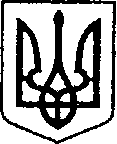                                                             Україна                                                                                        ЧЕРНІГІВСЬКА ОБЛАСТЬ         Н І Ж И Н С Ь К А    М І С Ь К А    Р А Д А            43 сесія VII скликання	Р І Ш Е Н Н Я       від  28 вересня  2018 року	    м. Ніжин                          №  37-43/2018Відповідно до статей 25, 26, 42, 59, 73 Закону України “Про місцеве самоврядування в Україні”, Земельного кодексу України, Податкового кодексу України, Закону України “Про оренду землі”, рішення Ніжинської міської ради шостого скликання від 08 липня 2015 року №6-69/2015 “Про затвердження місцевих податків”, Регламентy Ніжинської міської ради Чернігівської області, затвердженого рішенням Ніжинської міської ради Чернігівської області від 24 листопада 2015 року №1-2/2015 (із змінами), розглянувши клопотання підприємств та організацій, проекти землеустрою та технічні документації щодо відведення земельних ділянок, міська рада вирішила:Пункт 1 про припинення права постійного користування земельною ділянкою площею 0,0530 га за адресою: м. Ніжин вул. Покровська, 26А кадастровий номер 7410400000:04:002:0162,Державному комунальному підприємству «Комунальний ринок», акт на право постійного користування земельною ділянкою зареєстровано в книзі записів реєстрації державних актів про право власності на землю та на право постійного користування землею, договорів оренди землі за № 051085100001 від 27 січня 2010р. не прийнято.2. Надати дозвіл Ніжинській дитячій хореографічній школі Ніжинської міської ради Чернігівської області на виготовлення проекту землеустрою щодо відведення у постійне користування земельної ділянки орієнтовною площею  за адресою: м. Ніжин,  вул. Об’їжджа, 119 для будівництва та обслуговування будівель закладів культурно-просвітницького обслуговування (обслуговування та експлуатація приміщення хореографічної школи), що перебуває у власності територіальної громади в особі Ніжинської міської ради та передана на баланс Ніжинської дитячої хореографічної школи відповідно до Акту прийняття-передачі від 03 січня 2012 року.Термін дії дозволу – шість місяців.Пункт 3 про надання дозволу  Об’єднанню співвласників багатоквартирного будинку “Парус - ВА” на виготовлення проекту землеустрою щодо відведення у власність земельної ділянки орієнтовною площею 0,6612 га за адресою: м. Ніжин, вул. Академіка Амосова, 14 А для будівництва і обслуговування багатоквартирного житлового будинку (розміщення багатоквартирного житлового будинку) знято з порядку денного відповідно до ч. 2 ст. 29 Регламенту Ніжинської міської ради Чернігівської обл. VII скликання.Пункт 4 про  надання дозволу  Обслуговуючому кооперативу « Автогаражний кооператив « Вуличний» на виготовлення проекту землеустрою щодо відведення у власність земельної ділянки орієнтовною площею 0,3090 га за адресою: м. Ніжин, вул.  Арвата для колективного гаражного будівництва знято з порядку денного відповідно до ч. 2 ст. 29 Регламенту Ніжинської міської ради Чернігівської обл. VII скликання.5. Надати дозвіл  Об’єднанню співвласників багатоквартирного будинку “Вікторія” на виготовлення проекту землеустрою щодо відведення у власність земельної ділянки орієнтовною площею 0,4366 га за адресою: м. Ніжин, вул. Гайдамацька (Єсипенка), 15 для будівництва і обслуговування багатоквартирного житлового будинку (розміщення багатоквартирного житлового будинку) .Термін дії дозволу – шість місяців.6. Внести зміни до  пункту 1.1. рішення Ніжинської міської ради «Про поновлення договорів оренди земельних ділянок, внесення змін в рішення міської ради, надання дозволів на виготовлення проектів землеустрою щодо відведення земельних ділянок, затвердження проектів землеустрою та технічної документації, припинення права користування земельними ділянками, надання земельних ділянок юридичним особам » від 24 травня 2018 року № 25-38/2018 викласти пункту 1.1. у наступній редакції:«1. Надати згоду:Дочірньому підприємству «Чернігівська механізована колона» Приватного акціонерного товариства «Київсільелектро»» на виготовлення технічної документації із землеустрою щодо встановлення (відновлення) меж земельної ділянки в натурі (на місцевості), яка перебуває у постійному  користуванні на  підставі  Державного акту на право постійного користування землею від 23.10.1996 року № 159, земельна ділянка площею 1,1908 га знаходиться  за адресою: м. Ніжин  вул. Робоча, 18,  для розміщення та експлуатації основних, підсобних і допоміжних будівель та споруд будівельних організацій та підприємств.  Термін дії дозволу – шість місяців.7. Затвердити: технічну документацію  із землеустрою щодо встановлення          (відновлення) меж земельної ділянки в натурі (на місцевості) Територіальній громаді в особі Ніжинської міської ради на земельну ділянку площею 0,2626 га за адресою: м. Ніжин, вул. Козача, 3, кадастровий номер 7410400000:03:010:0006  для будівництва та обслуговування будівель закладів побутового обслуговування, відповідно до акту на право  постійного користування  від 30 серпня 2001 року  № 330.8. Начальнику відділу земельних відносин Місан В.М. забезпечити оприлюднення даного рішення на сайті протягом п`яти робочих днів після його прийняття.9. Організацію виконання даного рішення покласти на першого заступника міського голови з питань діяльності виконавчих органів ради Олійника Г.М. та відділ земельних відносин.10. Контроль за виконанням даного рішення покласти на постійну комісію міської ради з питань земельних відносин, будівництва, архітектури, інвестиційного розвитку міста та децентралізації (Деркач А.П.).Міський голова							       А.В. ЛінникПро внесення змін в рішення міської ради, надання дозволів на виготовлення проектів землеустрою щодо відведення земельних ділянок, затвердження  технічної документації, припинення права користування земельними ділянками, надання земельних ділянок юридичним особам.